1.Планируемые результаты изучения курса «Русский язык»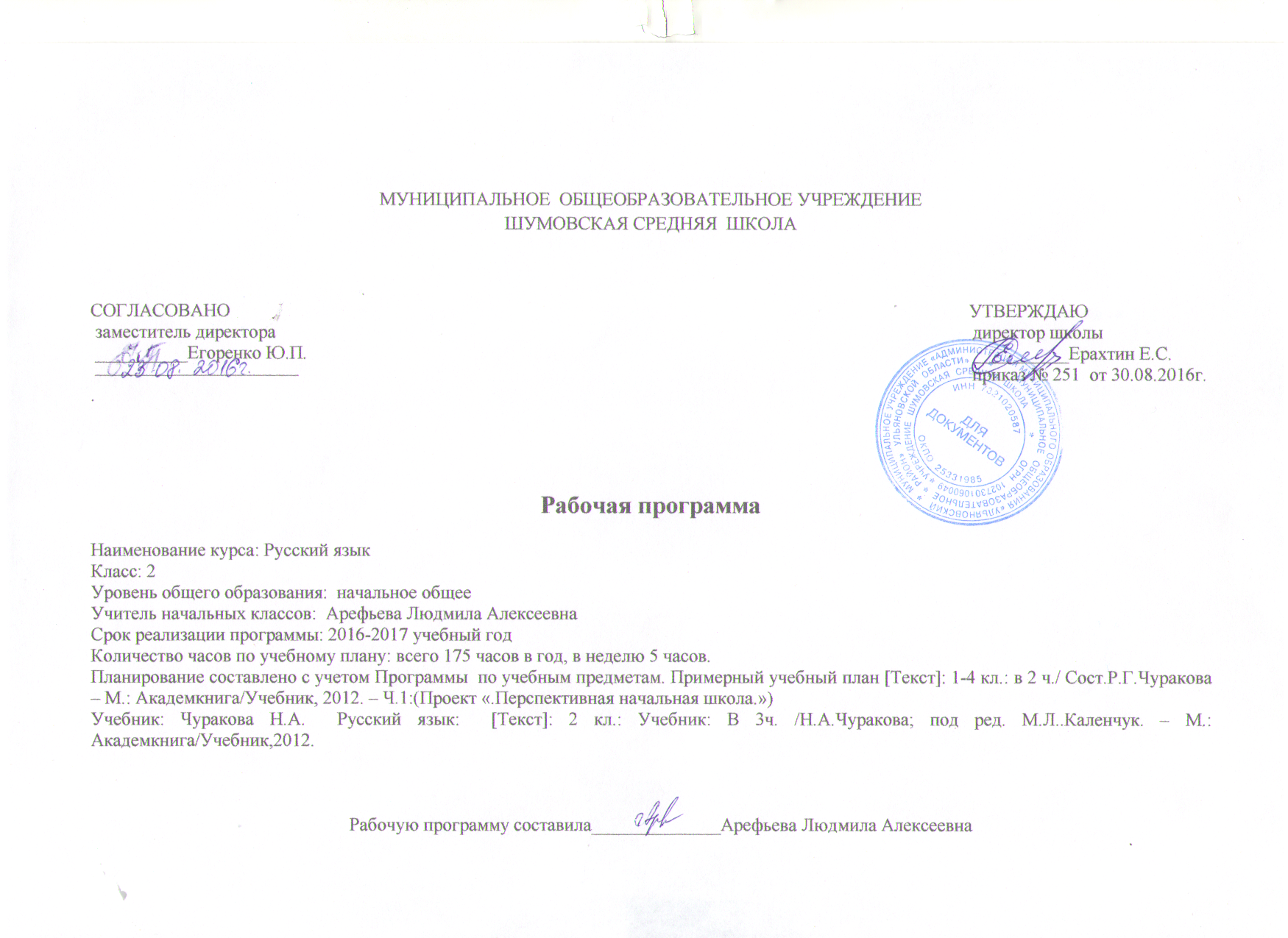 В результате изучения курса «Русский язык»  при получении начального общего образования у выпускников будут сформированы личностные, регулятивные, познавательные и коммуникативные универсальные учебные действия как основа умения учиться.Личностные универсальные учебные действияУ выпускника будут сформированы:внутренняя позиция школьника на уровне положительного отношения к школе, ориентации на содержательные моменты школьной действительности и принятия образца «хорошего ученика»;широкая мотивационная основа учебной деятельности, включающая социальные, учебно-познавательные и внешние мотивы;учебно-познавательный интерес к новому учебному материалу и способам решения новой задачи;ориентация на понимание причин успеха в учебной деятельности, в том числе на самоанализ и самоконтроль результата, на анализ соответствия результатов требованиям конкретной задачи, на понимание оценок учителей, товарищей, родителей и других людей;способность к оценке своей учебной деятельности;основы гражданской идентичности, своей этнической принадлежности в форме осознания «Я» как члена семьи, представителя народа, гражданина России, чувства сопричастности и гордости за свою Родину, народ и историю, осознание ответственности человека за общее благополучие;ориентация в нравственном содержании и смысле как собственных поступков, так и поступков окружающих людей;знание основных моральных норм и ориентация на их выполнение;развитие этических чувств — стыда, вины, совести как регуляторов морального поведения; понимание чувств других людей и сопереживание им;установка на здоровый образ жизни;основы экологической культуры: принятие ценности природного мира, готовность следовать в своей деятельности нормам природоохранного, нерасточительного, здоровьесберегающего поведения;чувство прекрасного и эстетические чувства на основе знакомства с мировой и отечественной художественной культурой.Выпускник получит возможность для формирования:внутренней позиции обучающегося на уровне положительного отношения к образовательной организации, понимания необходимости учения, выраженного в преобладании учебно-познавательных мотивов и предпочтении социального способа оценки знаний;выраженной устойчивой учебно-познавательной мотивации учения;устойчивого учебно-познавательного интереса к новым общим способам решения задач;адекватного понимания причин успешности/неуспешности учебной деятельности;положительной адекватной дифференцированной самооценки на основе критерия успешности реализации социальной роли «хорошего ученика»;компетентности в реализации основ гражданской идентичности в поступках и деятельности;морального сознания на конвенциональном уровне, способности к решению моральных дилемм на основе учёта позиций партнёров в общении, ориентации на их мотивы и чувства, устойчивое следование в поведении моральным нормам и этическим требованиям;установки на здоровый образ жизни и реализации её в реальном поведении и поступках;осознанных устойчивых эстетических предпочтений и ориентации на искусство как значимую сферу человеческой жизни; эмпатии как осознанного понимания чувств других людей и сопереживания им, выражающихся в поступках, направленных на помощь другим и обеспечение их благополучия.Регулятивные универсальные учебные действияВыпускник научится:принимать и сохранять учебную задачу;учитывать выделенные учителем ориентиры действия в новом учебном материале в сотрудничестве с учителем;планировать свои действия в соответствии с поставленной задачей и условиями её реализации, в том числе во внутреннем плане;учитывать установленные правила в планировании и контроле способа решения;осуществлять итоговый и пошаговый контроль по результату;оценивать правильность выполнения действия на уровне адекватной ретроспективной оценки соответствия результатов требованиям данной задачи;адекватно воспринимать предложения и оценку учителей, товарищей, родителей и других людей;различать способ и результат действия;вносить необходимые коррективы в действие после его завершения на основе его оценки и учёта характера сделанных ошибок, использовать предложения и оценки для создания нового, более совершенного результата, использовать запись в цифровой форме хода и результатов решения задачи, собственной звучащей речи на русском, родном и иностранном языках.Выпускник получит возможность научиться:в сотрудничестве с учителем ставить новые учебные задачи;преобразовывать практическую задачу в познавательную;проявлять познавательную инициативу в учебном сотрудничестве;самостоятельно учитывать выделенные учителем ориентиры действия в новом учебном материале;осуществлять констатирующий и предвосхищающий контроль по результату и по способу действия, актуальный контроль на уровне произвольного внимания;самостоятельно оценивать правильность выполнения действия и вносить необходимые коррективы в исполнение как по ходу его реализации, так и в конце действия.Познавательные универсальные учебные действияВыпускник научится:осуществлять поиск необходимой информации для выполнения учебных заданий с использованием учебной литературы, энциклопедий, справочников (включая электронные, цифровые), в открытом информационном пространстве, в том числе контролируемом пространстве сети Интернет;осуществлять запись (фиксацию) выборочной информации об окружающем мире и о себе самом, в том числе с помощью инструментов ИКТ;использовать знаково-символические средства, в том числе модели (включая виртуальные) и схемы (включая концептуальные), для решения задач;проявлять познавательную инициативу в учебном сотрудничестве;строить сообщения в устной и письменной форме;ориентироваться на разнообразие способов решения задач;основам смыслового восприятия художественных и познавательных текстов, выделять существенную информацию из сообщений разных видов (в первую очередь текстов);осуществлять анализ объектов с выделением существенных и несущественных признаков;осуществлять синтез как составление целого из частей;проводить сравнение, сериацию и классификацию по заданным критериям;устанавливать причинно-следственные связи в изучаемом круге явлений;строить рассуждения в форме связи простых суждений об объекте, его строении, свойствах и связях;обобщать, т. е. осуществлять генерализацию и выведение общности для целого ряда или класса единичных объектов, на основе выделения сущностной связи;осуществлять подведение под понятие на основе распознавания объектов, выделения существенных признаков и их синтеза;устанавливать аналогии;владеть рядом общих приёмов решения задач.Выпускник получит возможность научиться:осуществлять расширенный поиск информации с использованием ресурсов библиотек и сети Интернет;записывать, фиксировать информацию об окружающем мире с помощью инструментов ИКТ;создавать и преобразовывать модели и схемы для решения задач;осознанно и произвольно строить сообщения в устной и письменной форме;осуществлять выбор наиболее эффективных способов решения задач в зависимости от конкретных условий;осуществлять синтез как составление целого из частей, самостоятельно достраивая и восполняя недостающие компоненты;осуществлять сравнение, сериацию и классификацию, самостоятельно выбирая основания и критерии для указанных логических операций;строить логическое рассуждение, включающее установление причинноследственных связей;произвольно и осознанно владеть общими приёмами решения задач.Коммуникативные универсальные учебные действияВыпускник научится:адекватно использовать коммуникативные, прежде всего речевые, средства для решения различных коммуникативных задач, строить монологическое высказывание (в том числе сопровождая его аудиовизуальной поддержкой), владеть диалогической формой коммуникации, используя в том числе средства и инструменты ИКТ и дистанционного общения;допускать возможность существования у людей различных точек зрения, в том числе не совпадающих с его собственной, и ориентироваться на позицию партнёра в общении и взаимодействии;учитывать разные мнения и стремиться к координации различных позиций в сотрудничестве;формулировать собственное мнение и позицию;договариваться и приходить к общему решению в совместной деятельности, в том числе в ситуации столкновения интересов;строить понятные для партнёра высказывания, учитывающие, что партнёр знает и видит, а что нет;задавать вопросы;контролировать действия партнёра;использовать речь для регуляции своего действия;адекватно использовать речевые средства для решения различных коммуникативных задач, строить монологическое высказывание, владеть диалогической формой речи.Выпускник получит возможность научиться:учитывать и координировать в сотрудничестве позиции других людей, отличные от собственной;учитывать разные мнения и интересы и обосновывать собственную позицию;понимать относительность мнений и подходов к решению проблемы;аргументировать свою позицию и координировать её с позициями партнёров в сотрудничестве при выработке общего решения в совместной деятельности;продуктивно содействовать разрешению конфликтов на основе учёта интересов и позиций всех участников;с учётом целей коммуникации достаточно точно, последовательно и полно передавать партнёру необходимую информацию как ориентир для построения действия;задавать вопросы, необходимые для организации собственной деятельности и сотрудничества с партнёром;осуществлять взаимный контроль и оказывать в сотрудничестве необходимую взаимопомощь;адекватно использовать речевые средства для эффективного решения разнообразных коммуникативных задач, планирования и регуляции своей деятельности.Планируемые предметные результаты освоения учебной программы курса «Русский язык» Содержательная линия «Система языка»Раздел «Фонетика и графика»Обучающиеся научатся:определять в слове количество слогов, находить ударный и безударные слоги;соотносить количество и порядок расположения букв и звуков, давать характеристику отдельных согласных и гласных звуков.Раздел «Орфоэпия»Обучающиеся получат возможность научиться:правильно употреблять приставки на- и о- в словах надеть, надевать, одеть, одевать;правильно произносить орфоэпически трудные слова из орфоэпического минимума, отобранного для изучения в этом классе (что, чтобы, …).Раздел «Состав слова (морфемика)»Обучающиеся научатся:различать изменяемые и неизменяемые слова;различать родственные (однокоренные) слова и формы слова;   находить значимые части слова (корень, приставка, суффикс, окончание);выделять в слове окончания (дифференцируя материально выраженное и нулевое окончания) и основу; противопоставлять слова, имеющие окончания, словам без окончаний;выделять в слове корень, подбирая однокоренные слова;сравнивать слова, связанные отношениями производности, объяснять, какое из них от какого образовано, указывая способ словообразования (с помощью приставки, с помощью суффикса, сложением основ с соединительным гласным);мотивированно выполнять разбор слова по составу на основе словообразовательного анализа (вычленять окончание и основу, в составе основы находить корень, приставку, суффикс);обнаруживать регулярные исторические чередования (чередования, видимые на письме);разграничивать разные слова и разные формы одного слова.Раздел «Лексика»Обучающиеся научатся:▪ выявлять слова, значение которых требует уточнения; ▪ определять значение слова по тексту или уточнять с помощью толкового словаря учебника. Раздел «Морфология»Обучающиеся научатся:определять начальную форму слов-названий предметов, слов-названий признаков и слов-названий действий;изменять слова-названия предметов по числам и команде вопросов; определять их род;изменять слова-названия признаков по числам, команде вопросов и родам;Раздел «Синтаксис»Обучающиеся научатся:различать предложение, словосочетание и слово;находить в составе предложения все словосочетания; в словосочетании находить главное слово и зависимое и ставить от первого ко второму вопрос; определять тип предложения по цели высказывания и эмоциональной окраске;находить в предложении основу (главные члены) и неглавные члены; задавать вопросы к разным членам предложения.Содержательная линия «Орфография и пунктуация»Обучающиеся научатся:проверять сомнительные написания (безударные гласные в корне, парные по глухости-звонкости согласные, непроизносимые согласные); жи-ши, ча-ща, чу-щу в разных частях слова;выбирать буквы и или ы в позиции после ц в разных частях слова;писать словарные слова в соответствии с заложенным в программе минимумом;определять (уточнять) написание слова по орфографическому словарю учебника (Словарь «Пиши правильно»);различать на письме приставки и предлоги;употреблять разделительные ь и ъ;находить в тексте обращения и выделять их пунктуационно;Содержательная линия «Развитие речи»Обучающиеся научатся:определять тему и основную мысль текста, составлять план текста и использовать его при устном и письменном изложениях;членить текст на абзацы, оформляя это членение на письме;грамотно написать и оформить письмо элементарного содержания;владеть нормами речевого этикета в типизированных речевых ситуациях (встреча, прощание и пр.).соблюдать орфоэпические нормы речи;устному повседневному общению со сверстниками и взрослыми с соблюдением норм речевого этикета (встреча, прощание и пр.);писать записки, письма, поздравительные открытки с соблюдением норм речевого этикета.Обучающиеся получат возможность научиться: Использовать приобретенные знания и умения в практической деятельности и повседневной жизни для:работы со словарями;соблюдения орфоэпических норм речи;устного повседневного общения со сверстниками и взрослыми с соблюдением норм речевого этикета (встреча, прощание и пр.);написания записки, письма, поздравительной открытки с соблюдением норм речевого этикета. «Азбука вежливости»: закрепление основных формул речевого этикета, адекватных ситуации речи (в беседе со школьниками или совзрослыми). Дальнейшее освоение жанра письма с точки зрения композиции и выбора языковых средств в зависимости от адресата и содержания.2.Содержание курса «Русский язык» 2 класс (175 часов)Фонетика и орфография.Чередования звуков, не отражаемые на письме (фонетические чередования): чередования ударных и безударных гласных (в[о]-ды — в[а]да); парных глухих и звонких согласных на конце слова и в корне перед шумным согласным (подру[г]а — дру[к], ло[ж]ечка — ло[ш]ка); согласных с нулевым звуком (мес[т]о — ме[сн]ый). Общее правило обозначения этих чередований на письме: чередующиеся в одном и том же корне звуки обозначаются на письме одинаково, в соответствии с проверкой. Различные способы проверок подобных написаний.Правописание сочетаний жи-ши, ча-ща, чу-щу.Правописание сочетаний чк, чн, нч. Написание ы или и после ц в разных частях слова.Написание частицы не со словами, называющими действия.Разграничение на письме приставок и предлогов.Написание разделительных ь и ъ. Написание слов-названий предметов с основой на шипящий звук.    Лексика.Понятие о слове как основной номинативной единице языка. Многозначность слова. Понятие об омонимах (без введения термина). Способы разграничения многозначных и омонимичных слов. Синонимы. Отличия однокоренных слов от синонимов и омонимов. Понятие о происхождении слов. Слова и их дальние родственники. Использование сведений о происхождении слова при решении орфографических задач.Морфемика и словообразование.Понятие об окончании слова и его основе. Окончания слов-названий предметов, слов-названий признаков и слов-названий действий.   Разграничение слов, имеющих окончания (изменяемых) и не имеющих окончания (неизменяемых). Окончания, выраженные звуками, и нулевые. Корень слова. Понятие о родственных словах. Как делаются слова (элементарные представления о словообразовании).Как делаются слова (элементарные представления о словообразовании).Образование слов с помощью суффиксов. Образование слов с помощью приставок. Образование слов с помощью приставки и суффикса одновременно. Сложные слова с соединительными гласными.Понятие о составе слова. Основные морфемы русского языка, их функции и способы вычленения. Чередования звуков, видимые на письме (исторические чередования). Системность подобных чередований при словообразовании и словоизменении. Морфология.Разграничение разных слов и разных форм одного и того же слова (словообразование и словоизменение). Понятие о начальной форме слова. Начальная форма слов-названий предметов, слов-названий признаков и слов-названий действий. Изменение слов-названий предметов по числам и по команде вопросов (по падежам, без введения термина). Род слов-названий предметов.Изменение слов-названий признаков по числам, по команде вопросов (по падежам) и по родам.Синтаксис.Понятие о словосочетании. Различие между грамматической связью слов в словосочетании и слов, входящих в основу предложения.Понятие о предложении. Типы предложения по цели высказывания: повествовательные, вопросительные и побудительные. Типы предложений по эмоциональной окраске: восклицательные и невосклицательные. Понятие о главных и неглавных членах предложения. Формирование умения ставить вопросы к разным членам предложения. Понятие об обращении и способах его оформления на письме. Лексикография.Знакомство с учебными словарями: толковым, орфографическим (словарь «Пиши правильно»), обратным, орфоэпическим (словарь «Произноси правильно»), этимологическим (словарь происхождения слов). Создание учебных ситуаций, требующих обращения к словарям различных типов; формирование представлений об информации, которую можно извлечь из разных словарей; элементарные представления об устройстве словарных статей в разных словарях. Развитие речи с элементами культуры речи.Построение текста. Выделение в тексте смысловых частей. Оформление записи следующей части текста с помощью нового абзаца. Текст-описание и текст-повествование.Тема и основная мысль (основное переживание) текста. Составление плана текста. Изложение как жанр письменной речи. Использование плана для написания сочинения и для устного рассказа. Определение темы и основной мысли живописного произведения. Сравнительный анализ разных текстов, посвященных одной теме (сравнение основной мысли и переживания); сравнительный анализ разных текстов, посвященных разным темам (сравнение основной мысли или переживания). Сравнение научно-популярных и художественных текстов (интегрированная работа с авторами комплекта по окружающему миру). «Азбука вежливости»: закрепление основных формул речевого этикета, адекватных ситуации речи (в беседе со школьниками или со взрослыми); освоение жанра письма с точки зрения композиции и выбора языковых средств в зависимости от адресата и содержания.Правила употребления приставок на- и о- в словах надеть, надевать, одеть, одевать.3.Тематическое планирование№ урокаТема урока/РазделКоличество часовДата Дата № урокаТема урока/РазделКоличество часовПлан Факт Главное сокровище Анишит Йокоповны (7 часов)Главное сокровище Анишит Йокоповны (7 часов)Главное сокровище Анишит Йокоповны (7 часов)Главное сокровище Анишит Йокоповны (7 часов)Главное сокровище Анишит Йокоповны (7 часов)1Знакомство с учебными словарями. Толковый словарь.12Обратный словарь.13Словари «Пиши правильно» и «Произноси правильно».14Словарь «Происхождение слов».15Фонетика и орфография. Звукобуквенная зарядка. 16Входная контрольная работа. Контрольное списывание «В лесу»17Работа над ошибками.Р/р Урок 1. Какие бывают предложения. 1Главные и неглавные слова в предложении (6 часов)Главные и неглавные слова в предложении (6 часов)Главные и неглавные слова в предложении (6 часов)Главные и неглавные слова в предложении (6 часов)Главные и неглавные слова в предложении (6 часов)8Основа предложения.Главные и неглавные члены предложения.19Неглавные члены предложения. Порядок слов в предложении. Окончание слова.110Формы слова в предложении и  их  различение.111Входная контрольная работа. Диатант с грамматическим заданием112Работа над ошибками. Р/р Урок 2. Что такое текст (начало).113Окончание слов-названий предметов.1Что такое словосочетание (2 часа)14Понятие о словосочетании. Постановка вопросов к зависимым словам.115Отличие грамматическойсвязи слов в словосочетании и в основе предложения1Основа слова и его окончание (3 часа)15-16Основа слова и его окончание. Нулевое окончание.217Р/р Урок 3. Что такое текст (окончание).1Слова-названия предметов, у которых нет окончаний (6 часов)18Слова-названия предметов, у которых нет окончаний. 119Разграничение слов, имеющих окончания (изменяемых) и не имеющих окончаний (неизменяемых). 120-21Разграничение слов, имеющих окончания (изменяемых) и не имеющих окончаний (неизменяемых).222 Р/р Урок 4. Что такое текст (название).123Разграничение слов, имеющих нулевые окончания (изменяемых) и не имеющих окончаний (неизменяемых). 1Слова-названия предметов разного рода (8 часов)Слова-названия предметов разного рода (8 часов)Слова-названия предметов разного рода (8 часов)Слова-названия предметов разного рода (8 часов)Слова-названия предметов разного рода (8 часов)24Род слов-названий предметов. Основа слова. Окончание. 125Род слов-названий предметов. 126Род слов-названий предметов.127 Р/р Урок 5. Что такое текст (развитие мысли).128Родовые окончания слов-названий предметов. 129-30Изменение слов-названий  предметов по числам. Выделение окончаний. 231Р/р Урок 6. Работа с картиной. «Васильки на окне».1Начальная форма слова (3часа)Начальная форма слова (3часа)Начальная форма слова (3часа)Начальная форма слова (3часа)Начальная форма слова (3часа)32Начальная форма слова.133Начальная форма слова.134Родственные слова. Изменение форм слов-названий.1Это слово и другое слово (4часа)Это слово и другое слово (4часа)Это слово и другое слово (4часа)Это слово и другое слово (4часа)Это слово и другое слово (4часа)35Основы родственных слов. Разграничение разных слов и форм слова136 Р/р Урок 7. Азбука вежливости. Как писать письмо.137-38Общая часть родственных слов239Диктант с грамматическим заданием «Польза кукушки»1Слово и формы этого слова (6 часов)Слово и формы этого слова (6 часов)Слово и формы этого слова (6 часов)Слово и формы этого слова (6 часов)Слово и формы этого слова (6 часов)40Работа над ошибками. Различение грамматических форм слова и родственных слов141Различение грамматических форм слова и родственных слов142Различение грамматических форм слова и родственных слов1Задание клуба «Ключ и заря»*(занятие проводится в рамках курса «Умники и умницы»).43Различение грамматических форм слова и родственных слов144Р/р Урок 8.Устное изложение. План текста.1Слова, у которых несколько значений (3 часа)Слова, у которых несколько значений (3 часа)Слова, у которых несколько значений (3 часа)Слова, у которых несколько значений (3 часа)Слова, у которых несколько значений (3 часа)45 Многозначные слова      146 Корень слова,  однокоренные слова 147Р/р Урок 9. Тема  и основная мысль  текста. 1Разные слова, которые случайно одинаково звучат и пишутся (2 часа)Разные слова, которые случайно одинаково звучат и пишутся (2 часа)Разные слова, которые случайно одинаково звучат и пишутся (2 часа)Разные слова, которые случайно одинаково звучат и пишутся (2 часа)Разные слова, которые случайно одинаково звучат и пишутся (2 часа)48-49Понятие об омонимах. Разграничение многозначных слов и омонимов2Слова со сходным значением, которые по-разному звучат и пишутся (т.е. синонимы) (1 час)Слова со сходным значением, которые по-разному звучат и пишутся (т.е. синонимы) (1 час)Слова со сходным значением, которые по-разному звучат и пишутся (т.е. синонимы) (1 час)Слова со сходным значением, которые по-разному звучат и пишутся (т.е. синонимы) (1 час)Слова со сходным значением, которые по-разному звучат и пишутся (т.е. синонимы) (1 час)50Слова со сходным значением1Слова и их дальние родственники (2 часа)Слова и их дальние родственники (2 часа)Слова и их дальние родственники (2 часа)Слова и их дальние родственники (2 часа)Слова и их дальние родственники (2 часа)51Понятие о происхождении слова152Р/р Урок 10. Тема  и основная мысль  текста.1Чередования звуков в корнях слов, которые мы не видим на письме (7часов)Чередования звуков в корнях слов, которые мы не видим на письме (7часов)Чередования звуков в корнях слов, которые мы не видим на письме (7часов)Чередования звуков в корнях слов, которые мы не видим на письме (7часов)Чередования звуков в корнях слов, которые мы не видим на письме (7часов)53-54Фонетические чередования гласных в корнях слов  255Фонетические чередования согласных в корнях слов156Фонетические чередования согласных в корнях слов157Урок 11. Работа с картиной «Костёр во дворе».158Фонетические чередования гласных и согласных в корнях слов (с.136-138)159Проверочная работа (диктант с грамматическим заданием).1Чередование звуков в корнях слов, которое видно на письме (4 часа)Чередование звуков в корнях слов, которое видно на письме (4 часа)Чередование звуков в корнях слов, которое видно на письме (4 часа)Чередование звуков в корнях слов, которое видно на письме (4 часа)60Работа над ошибками. Чередование звуков в корнях слов, которое видно на письме 161Р/р Урок 12. Тема  и основная мысль  текста.162-63Чередование звуков в корнях слов, которое видно на письме2Тайна написаний жи-ши, ча-ща, чу-щу (3 часа)Тайна написаний жи-ши, ча-ща, чу-щу (3 часа)Тайна написаний жи-ши, ча-ща, чу-щу (3 часа)Тайна написаний жи-ши, ча-ща, чу-щу (3 часа)Тайна написаний жи-ши, ча-ща, чу-щу (3 часа)64-65Тайна написаний жи-ши, ча-ща, чу-щу266Р/р Урок 13. Тема  и основная мысль  текста.1Написание слов-названий предметов мужского и женского рода с основой на шипящий звук (2 часа)Написание слов-названий предметов мужского и женского рода с основой на шипящий звук (2 часа)Написание слов-названий предметов мужского и женского рода с основой на шипящий звук (2 часа)Написание слов-названий предметов мужского и женского рода с основой на шипящий звук (2 часа)Написание слов-названий предметов мужского и женского рода с основой на шипящий звук (2 часа)67-68Написание слов-названий предметов мужского и женского рода с основой на шипящий звук2Повторение пройденного (17 часов)Повторение пройденного (17 часов)Повторение пройденного (17 часов)Повторение пройденного (17 часов)Повторение пройденного (17 часов)69-70Повторение правописания безударных гласных в корнях слов. Родственные слова.271-72Повторение пройденного.273Р/р Урок 14. Работа с картиной. «Полевая рябинка».174Проверка навыков аудирования и работы со словарем. Упр.135.175Повторение пройденного.176-77Повторение пройденного.278Контрольная работа  (диктант с грамматическим заданием) за 1 полугодие179Работа над ошибками. Повторение пройденного.180Р/р Урок 15. Азбука вежливости. Как писать письмо (Ч.2.) Как написать поздравление.1Задание клуба «Ключ и заря»**(занятие проводится в рамках курса «Умники и умницы»)Задание клуба «Ключ и заря»**(занятие проводится в рамках курса «Умники и умницы»)Задание клуба «Ключ и заря»**(занятие проводится в рамках курса «Умники и умницы»)Задание клуба «Ключ и заря»**(занятие проводится в рамках курса «Умники и умницы»)Задание клуба «Ключ и заря»**(занятие проводится в рамках курса «Умники и умницы»)81Задание для членов клуба.182Повторение пройденного.183Задание клуба, на котором все учились задавать вопросы.184Задание клуба, на котором все учились задавать вопросы.185Р/р Урок 16. Устное изложение.1Учимся определять начальную форму слова (3 часа)Учимся определять начальную форму слова (3 часа)Учимся определять начальную форму слова (3 часа)Учимся определять начальную форму слова (3 часа)Учимся определять начальную форму слова (3 часа)86 Начальная  форма слов, называющих предметы.187 Начальная  форма слов, называющих действия.188 Начальная  форма слов, называющих признаки.1Написание Ы после Ц в окончаниях слов-названий предметов (3 часа)Написание Ы после Ц в окончаниях слов-названий предметов (3 часа)Написание Ы после Ц в окончаниях слов-названий предметов (3 часа)Написание Ы после Ц в окончаниях слов-названий предметов (3 часа)Написание Ы после Ц в окончаниях слов-названий предметов (3 часа)89-90Написание Ы после Ц в окончаниях слов-названий предметов291Р/р Урок 17. Как писать изложение.1Как делаются слова. Что такое суффикс  (15 часов)Суффиксы слов, называющих предметы (5 часов)92Что такое суффикс.193Словообразование слов-названий предметов с помощью суффиксов.194Словообразование слов-названий предметов с помощью суффиксов.195Словообразование слов-названий предметов с помощью суффиксов.196Р/р Урок 18. Что мы знаем о тексте.1Суффиксы слов, называющих предметы и признаки. Написание буквосочетаний ЧК, ЧН  (5 часов)Суффиксы слов, называющих предметы и признаки. Написание буквосочетаний ЧК, ЧН  (5 часов)Суффиксы слов, называющих предметы и признаки. Написание буквосочетаний ЧК, ЧН  (5 часов)Суффиксы слов, называющих предметы и признаки. Написание буквосочетаний ЧК, ЧН  (5 часов)Суффиксы слов, называющих предметы и признаки. Написание буквосочетаний ЧК, ЧН  (5 часов)97Словообразование слов-названий признаков с помощью суффиксов. Чередование согласных в корнях слов  в процессе словообразования.198Образование от основ слов-названий предметов с помощью  суффиксов слов-названий признаков. Образование сложных слов.  Состав слова.199Состав слова. Правописание парного согласного в середине и на конце слова.1100Образование родственных слов с помощью  суффикса К. Правописание парного согласного в середине и на конце слова. Правописание буквосочетания ЧК.1101Р/р Урок 19. Деление текста на части.1Снова суффиксы слов, называющих предметы ( 5 часов)Снова суффиксы слов, называющих предметы ( 5 часов)Снова суффиксы слов, называющих предметы ( 5 часов)Снова суффиксы слов, называющих предметы ( 5 часов)Снова суффиксы слов, называющих предметы ( 5 часов)102Образование от основ слов-названий предметов с помощью  суффиксов новых слов. Состав слова. Суффикс ИХ,  ИЦ.1103Состав слова. Суффиксы НИЦ,НИК.  1104Состав слова. Суффиксы ЩИК.  1105Состав слова. Суффиксы ИШК, УШК.  Правописание парного согласного в середине слова.1106Р/р Урок 20. Деление текста на части.1Что такое обращение ( 2 часа)Что такое обращение ( 2 часа)Что такое обращение ( 2 часа)Что такое обращение ( 2 часа)Что такое обращение ( 2 часа)107-108Что такое обращение.2Как делаются слова (2 часа). Образование слов с помощью приставкиКак делаются слова (2 часа). Образование слов с помощью приставкиКак делаются слова (2 часа). Образование слов с помощью приставкиКак делаются слова (2 часа). Образование слов с помощью приставкиКак делаются слова (2 часа). Образование слов с помощью приставки109Образование слов с помощью  приставки.1110Различия между приставкой и предлогом.1Написание частицы НЕ со словами, называющими действия (6 часов)Написание частицы НЕ со словами, называющими действия (6 часов)Написание частицы НЕ со словами, называющими действия (6 часов)Написание частицы НЕ со словами, называющими действия (6 часов)Написание частицы НЕ со словами, называющими действия (6 часов)111-112Правописание частицы НЕ со словами, называющими действия.2113Р/р Урок 21. Деление текста на части.1114-115Написание частицы НЕ со словами, называющими действия.2116Проверочная работа по теме «Написание частицы НЕ со словами, обозначающими действия».1Состав слова (5 часов)Состав слова (5 часов)Состав слова (5 часов)Состав слова (5 часов)Состав слова (5 часов)117Разбор слов по составу.1118Правописание приставок. 1119-120Повторение правописания слов, называющих предметы и признаки (правописание согласных в корне слова и  правописание суффиксов).2121Р/р Урок 22. Работа с картиной «Утренний натюрморт».1Образование слов с помощью приставки и суффикса ( 2 часа)Образование слов с помощью приставки и суффикса ( 2 часа)Образование слов с помощью приставки и суффикса ( 2 часа)Образование слов с помощью приставки и суффикса ( 2 часа)Образование слов с помощью приставки и суффикса ( 2 часа)122-123Образование слов с помощью  приставки и суффикса.2Правильное употребление приставок на- и о- в словах надеть,  надевать; одеть, одевать  (2 часа)Правильное употребление приставок на- и о- в словах надеть,  надевать; одеть, одевать  (2 часа)Правильное употребление приставок на- и о- в словах надеть,  надевать; одеть, одевать  (2 часа)Правильное употребление приставок на- и о- в словах надеть,  надевать; одеть, одевать  (2 часа)Правильное употребление приставок на- и о- в словах надеть,  надевать; одеть, одевать  (2 часа)124-125Правильное употребление приставок на- и о-в словах надеть,  надевать; одеть, одевать. 2Как делаются слова.Сложные слова из двух корней с буквой соединительного гласного (9 часов)Как делаются слова.Сложные слова из двух корней с буквой соединительного гласного (9 часов)Как делаются слова.Сложные слова из двух корней с буквой соединительного гласного (9 часов)Как делаются слова.Сложные слова из двух корней с буквой соединительного гласного (9 часов)Как делаются слова.Сложные слова из двух корней с буквой соединительного гласного (9 часов)126Образование сложных слов из двух корней с буквой соединительного гласного.1127Сложные слова из двух корней с буквой соединительного гласного.1128Р/р Урок 23. Азбука вежливости. Как писать письмо. (Ч. 3). Открытка к 8 марта.1129Сложные слова из двух корней с буквой соединительного гласного.1130Правописание сложных слов из двух корней с буквой соединительного гласного.1131Выборочный диктант.1132Правописание сложных слов из двух корней.1133Контрольная работа (диктант с грамматическим заданием) за 3 четверть.1134Работа над ошибками1Написание разделительных ь и ъ (12 часов)Написание разделительных ь и ъ (12 часов)Написание разделительных ь и ъ (12 часов)Написание разделительных ь и ъ (12 часов)Написание разделительных ь и ъ (12 часов)135Разделительные знаки. Написание разделительного Ь.1136Написание разделительного  Ъ.  1137-138Написание слов с приставками с разделительным  Ъ и без него.2139Р/р Урок 24.Устное изложение. Письменное изложение.1140-141Написание  разделительных Ь и Ъ.2142Родственные слова и образование родственных слов.  1143-144Правописание соединительных гласных, безударных  гласных и парных звонких и глухих согласных в сложных словах.2145Р/р Урок 25. Типы текстов: описание, повествование. 1146Проверочная работа. Диктант. «В пути».1147Работа над ошибками1Самое загадочное чередование согласных в корнях слов: чередование настоящего звука с нулевым звуком (26 часов)Самое загадочное чередование согласных в корнях слов: чередование настоящего звука с нулевым звуком (26 часов)Самое загадочное чередование согласных в корнях слов: чередование настоящего звука с нулевым звуком (26 часов)Самое загадочное чередование согласных в корнях слов: чередование настоящего звука с нулевым звуком (26 часов)Самое загадочное чередование согласных в корнях слов: чередование настоящего звука с нулевым звуком (26 часов)148Непроизносимый согласный звук – нулевой звук.1149Р/р Урок 26. Типы текстов: описание, повествование.1150-152Непроизносимый согласный в корне слова.3153Правописание слов с непроизносимой согласной. Правописание  и произношение слов с буквосочетаниями ЧН и ЧТ.1154Р/р Урок 27. Типы текстов: описание, повествование.1155Правописание слов с непроизносимой согласной и парной звонкой/глухой в корне слова.1156-157Непроизносимый согласный в корне слова.Правописание изученных орфограмм.2158Правописание изученных орфограмм.1159Р/р Урок 28. Научный и художественный текст.1160Правописание предлогов и приставок.1161Проверочный диктант по теме «Непроизносимые согласные». «Весна в лесу».1162Работа над ошибками1163-165Правописание изученных орфограмм.3166Р/р Урок 29.Научный и художественный текст. Работа с картиной «Стражи ночи».1167Контрольная работа за 2 полугодие.1168Работа над ошибками1169Задания для членов клуба «Ключ и заря».1170Р/р Урок 30. Работа с картинами «Подсолнухи», «Церковь в Овере».1171Контрольное списывание. «Дождики».1172Работа над ошибками  Р/р Урок 31.Устное изложение.1173Р/р Урок 32. Как писать изложение.1174-175Повторение и обобщение пройденного материала2